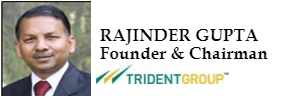                       +91-9878999999      |     rg@tridentindia.com     |     www.tridentindia.comRajinder Gupta is a First Generation Entrepreneur who is presently serving as the Chairman of Trident Limited, a USD one billion Indian business conglomerate and global player. Prior to this, he held the position of Managing Director at the company (1992 to 2012). Embracing Integrity, Commitment & Dynamic Leadership as core values, he has enabled the group to emerge as one of the Best Governed Companies in Corporate India. Under his dynamic leadership, Trident Limited has achieved a compound annual growth rate of over 30%. Awards & Accolades2007| Padma Shri Award by Dr. APJ Abdul Kalam, the then President of India in recognition of distinguished service in the field of Trade and Industry2005|"PHD Chamber of Commerce Distinguished Entrepreneurship Award" by Dr. APJ Abdul Kalam, the then President of India; '"Udyog Ratna" Award by PHD Chamber of Commerce and Industry2004| Amongst the top 20 India Inc Icons for Entrepreneur of the Year Awards by Ernst & Young1999| Udyog Patra Award by Dr. Shankar Dayal Sharma, the then Vice President of India in recognition of contribution to the Economic Development of the NationNational & International RecognitionsNominated Vice Chairman, Punjab State Economic Policy and Planning Board in the Rank of Cabinet Minister. Chairman of Advisory Council of Punjab, Haryana, Chandigarh & Himachal Pradesh of Federation of Indian Chambers of Commerce & Industry (FICCI).Presently serves as President – Punjab Cricket Association (Affiliated to the Board of Control for Cricket in India)Serves on Cleveland Clinic International Leadership Board. As an active member of the CCILB, he directly affects international strategies and activities, particularly those impacting India. Since his inception into the CCLIB, he has collaborated with physician leaders to positively influence healthcare, research, medical education and patient care. Education, Learning & DevelopmentAdvance Management Programme | Harvard Business School, USAAdvance Management Programme | Oxford University at Templeton College, Oxford, UKOrchestrating Winning Performance Programme | IMD International, SwitzerlandSignificant Contributions as an EntrepreneurEmploymentEngaging more than 20,000 families through Direct Employment & over 30,000 families through Indirect Employment.GrowthOne of the World’s largest Terry Towel ManufacturersSuccessfully executed Projects worth INR 25000 million in last 5 yearsImplementing Projects worth INR 36000 million in next 3 yearsAccolades for Trident Group Best Supplier Award 2019 for Office Supplies by Walmart IndiaThe Extraordinaire Brand Award 2019 by Brand VisionTEXPROCIL Export Award 2018: Gold Trophy for the Second Highest Global Exports TEXPROCIL Export Award 2018: Silver Trophy for the Second Highest Exports of 'Terry Towels' under Category III  Gold Highest Global Exports of Yarn Count 51s and above under Category 1 (2017-18)IKEA Sustainability (Trading Area -South Asia), 2010 Award Rajiv Gandhi National Quality Award, 2009 in the domain of ‘TEXTILE’ IndustryRecognized by ICSI as Best Indian Company for adopting Corporate Governance Practices in 2006Philanthropic InitiativesEducation Establishment of Takshashila (Centre of Excellence), equipped with state-of the-art training facilities for learning & development, imparting special courses and hiring students from all over India. Under Takshashila 2018 campaign, Trident Group recruited more than 500 graduate and post-graduate freshers on managerial positions.Creating Employment opportunities by providing Skill Enhancement Trainings to more than 10,000 10th, 10+2, ITIs & Diploma Holders with Average Earnability of more than INR 25,000/- per monthSponsorship of IL & FS for Vocational TrainingsSaakshar Literacy Programme for revamping four schools and 2 anganwadi centers in Distt SehoreInfrastructural development of Sacred Heart Convent School in Barnala along with fostering education for the children and welfare of teachersHealth Organized Mega Medical Camp (2018 and 2019) for rural population in association with Christian Medical College & Hospital providing free consultation and medicines to thousands of people. Contributed in setting up of State of Art Health Care facilities especially in rural areas of Punjab.Initiated hi-tech effluent treatment to maintain quality air, water & environment.Women EmpowermentPioneered the establishment of Asmita, a women empowerment forum launched on 3rd October 2008Actively promotes entrepreneurship development of female members.Promoting handicraft skill and earnability in women by encouraging the formation of Self-Help groups under the Hastakala initiative. Enhanced earnability of more than 3000 women to an average of more than INR 20,000/-pmProvision of hostel facility for about 2,000 female employeesSRIJANA (Menstrual Health Management programme for women): Spreading awareness among females about the process of menstruation and other related aspects. Trident has installed Sanitary Napkins Vending machines at its plant's locations in Sanghera, Dhaula and Budhni.Touching LivesProvision of Solar energy in five villages around Budhni benefiting more than 2000 familiesProvision of water in around 6 villages by installing Hand pumps and benefiting more than 5000 householdsNirmal Narmada Abhiyaan: Our flagship CSR programme for keeping the rivers and ghats clean conducted every quarter with participation of thousands of employees and local villagers.Donation of blankets, clothes, school books, uniforms, shoes, etc among the needy under Samarpan initiative.Rajinder Gupta’s untiring efforts and commitment to Quality, Timely delivery and Innovative World class products has helped Trident to have a global foot print and spread the horizon from manufacturing facilities in a small village of Sanghera, Punjab to the highly cost competitive and cost conscious World Markets.